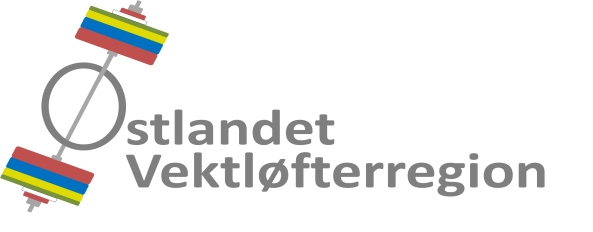 Referat fra styremøte 2016-04.Tid		: Torsdag, 25. august 2016, kl. 18.00.Sted		: Åsdalsveien 19 B, Oslo.Til stede	: Hans Martin Arnesen, Johan Thonerud, Rebecca Tiffin,   Kristin Hagset og Andreas Nordmo Skauen.Ikke til stede	: Dag Aleksander Klethagen.Referent	: Hans Martin Arnesen.Styremøtereferat nr. 2016-03 er godkjent via e-post.AVSLUTTEDE SAKER05/16 LEDERSEMINAR OG FORBUNDSTING 201610/16	MØTER OG TING I REGIONEN11/16	OPPGAVEFORDELINGVIDEREFØRTE SAKER01/16 	ØKONOMI- Status.Regionen har per dags dato innestående kr 66 553,99 på konto i DNB.Tilskudd fra Akershus IK, Oslo IK, Oppland IK og NVF er mottatt. - Søknader & rapporter.Regionen er á jour med søknader og rapportering. Ansvarlig	: Hans Martin Arnesen.Status		: Videreføres.02/16	HANDLINGSPLAN- Handlingsplan 2016 ble oppdatert.- Handlingsplan 2017 vil følge årets mønster, men med rom for innspill fra regionstrenerne.Ansvarlig	: Hans Martin Arnesen.Status		: Videreføres.03/16	KURS OG SAMLINGER- Sommersamling i regionens regi.Lør. 25. - søn. 26. juni på Gjøvik. 12 deltakere. Vert var Gjøvik AK. Ansvar RT.- Trener 1 kurs, del II.Modul II ble gjennomført 22– 24. april og Modul III, 07-08. mai, i Fystikkbakken 7, Oslo. Ansvar Christiania AK.- Dommerkurs?JT spør NVF om når dommerinstruktør kan holde dommerkurs i Oslo i høst.- Allaktivitetsdagene i ØstfoldRT er villig til å være instruktør under Allaktivitetsdagene i Østfold.Ansvarlig	: Rebecca Tiffin.Status		: Videreføres.NYE SAKER12/16	REPRESENTASJON- HMA representerte regionen på Oslo Idrettskrets’ ting lørdag 11. juni 2016, på
  Quality Hotel Mastemyr, Lienga 11, Kolbotn..
- NVFs Klubbleder utviklingsseminar.HMA representerer regionen og RT representerer Oslo AK på seminaret 08. oktober 2016, på Gardermoen.Ansvarlig	: Hans Martin Arnesen.Status		: Avsluttes.13/16	REGIONSTRENERORDNING- Regionstrenerordningen.Ordningen med to regionstrenere dras i gang i januar 2017.Regionen inngår avtale med Egon Vee-Haugen og Fredrik Kvist Gyllensten.JT blir styrekontakt for regionstrenerne.Ansvarlig	: Johan Thonerud.Status		: Videreføres.14/16	STEVNER- RM Østlandet 2016.Arrangør er Spydeberg Atletene. Innbydelse er lagt ut og alt er i rute. Ansvar JT.- NM Ungdom 2016. Arrangør er Gjøvik AK. Innbydelse er sendt. Ansvar NVT & Gjøvik AK. JT følger opp.- Terminliste 2017.RM Østlandet 2017 - arrangør Christiania AK.RM 5-kamp Østlandet - arrangør Gjøvik AK.JT melder fra til NVF innen fristen, 01. september 2016.Ansvarlig	: Johan Thonerud.Status		: Videreføres.NESTE MØTE Tid og sted for neste møte bestemmes senere.Ansvarlig	: Hans Martin Arnesen.Status		: Videreføres.